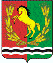 АДМИНИСТРАЦИЯМУНИЦИПАЛЬНОГО ОБРАЗОВАНИЯВОЗДВИЖЕНСКИЙ СЕЛЬСОВЕТАСЕКЕЕВСКОГО  РАЙОНА  ОРЕНБУРГСКОЙ  ОБЛАСТИП О С Т А Н О В Л Е Н И Е29.07.2020                             с. Воздвиженка                                          № 37-пО протесте прокурора на постановление от 30.12.2019 № 66-п «Об утверждении административного регламента попредоставлению  муниципальной услуги по принятию на учет граждан в качестве нуждающихся в жилых помещениях, предоставляемых по договорам социального найма»        Рассмотрев протест  прокурора №7-1-2020 от 22.06.2020 годана постановление от 30.12.2019 № 66-п «Об утверждении административного регламента по предоставлению  муниципальной услуги по принятию на учет граждан в качестве нуждающихся в жилых помещениях, предоставляемых по договорам социального найма», администрация муниципального образования  Воздвиженский сельсовет ПОСТАНОВЛЯЕТ:          1.Удовлетворить  протест  прокурора №7-1-2020 от 22.06.2020 года  на постановление от 30.12.2019 № 66-п «Об утверждении административного регламента по предоставлению  муниципальной услуги по принятию на учет граждан в качестве нуждающихся в жилых помещениях, предоставляемых по договорам социального найма».         2.Внести в постановление администрации муниципального образования Воздвиженский от 30.12.2019 № 66-п «Об утверждении административного регламента по предоставлению  муниципальной услуги по принятию на учет граждан в качестве нуждающихся в жилых помещениях, предоставляемых по договорам социального найма», следующие изменения:     -   п.п.5, п.п.6  пункта 14 исключить:5) копия домовой книги; 6) справка с места регистрации о зарегистрированных лицах и лицах, снятых с регистрационного учета, но сохранивших за собой право пользования жилым помещением   - пункт 14 административного регламента дополнить абзацем в следующей редакции: - гражданину, подавшему (направившему) заявление о принятии на учет и прилагаемые к нему документы, выдается (направляется в форме электронного документа по адресу электронной почты, указанному в заявлении) расписка в получении от заявителя этих документов с указанием их перечня и даты их получения в уполномоченном органе, а также с указанием перечня документов, которые будут получены по межведомственным запросам. В случае представления документов через многофункциональный центр расписка выдается указанным многофункциональным центром.        3. Настоящее постановление вступает в силу после обнародования.Глава сельсовета                                                             И.А. ФёдоровРазослано: прокурору района, в дело. 